St. John Lutheran ChurchFifth Sunday of Easter9:00 am Sunday, May 2, 2021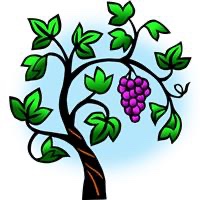 St. John’s Mission StatementWe confess Jesus as Lord and Savior and conform our lives to his by:Being a presence in the communityNurturing children in the faithProviding a place to belongShowing compassion to those in needOrder of ServiceThe assembly will speak the words in bold print.  Hymns may be found in the back of the bulletin.*The assembly stands.GatheringPrelude*WelcomeAlleluia!  Christ is Risen!He is Risen, indeed!  Alleluia!*GATHERING Hymn– Red #449	“We Know that Christ is Raised”EASTER LITANYAlleluia! Christ is risen!
Christ is risen indeed! Alleluia!The risen Christ meets us at the tomb, and turns our tears to joy.
For your love and goodness
we give you thanks, O God.Christ comes through our locked doors, and turns our fear to courage.
For your love and goodness
we give you thanks, O God.Christ comes to daily life and work, and turns our failure to new vision.
For your love and goodness
we give you thanks, O God.Christ breaks the bread, and turns our despair to hope.
For your love and goodness
we give you thanks, O God.How joyful it is, to celebrate the good news of God’s love!We are called to be Easter people!Darkness cannot claim us!Fear cannot bind us!Christ is risen!Christ is risen, indeed!  Alleluia!      *Hymn of praise – W&P 135	“We are the Church”GREETING*Prayer of the DayWordReadingS	 Acts 8:26-40; Psalm 22:25-31; 1 John 4:7-21Psalm 22:25-3125From you comes my praise in the great assembly;
  I will perform my vows in the sight of those who fear the Lord.
 26The poor shall eat and be satisfied,
  Let those who seek the Lord give praise! May your hearts live forever!
 27All the ends of the earth shall remember and turn to the Lord;
  all the families of nations shall bow before God.
 28For dominion belongs to the Lord,
  who rules over the nations.
 29Indeed, all who sleep in the earth shall bow down in worship;
  all who go down to the dust, though they be dead, shall kneel before the Lord.
 30Their descendants shall serve the Lord,
  whom they shall proclaim to generations to come.
 31They shall proclaim God’s deliverance to a people yet unborn,
  saying to them, “The Lord has acted!”Children’s sermon*gospel acclamation – Dakota Road	“Alleluia”*gospel	John 15:1-8Sermon*Hymn of the DaY – Red #447	“O Blessed Spring”*NICENE CREED We believe in one God,the Father, the Almighty,maker of heaven and earth,of all that is, seen and unseen.We believe in one Lord, Jesus Christ,the only Son of God,eternally begotten of the Father,God from God, Light from Light,true God from true God,begotten, not made,of one Being with the Father;through him all things were made.For us and for our salvationhe came down from heaven,was incarnate of the Holy Spirit and thevirgin Mary and became truly human.For our sake he was crucified under Pontius Pilate; he suffered death and was buried.On the third day he rose againin accordance with the scriptures;he ascended into heavenand is seated at the right hand of the Father.He will come again in glory to judge the living and the dead,and his kingdom will have no end.We believe in the Holy Spirit, the Lord, the giver of life,who proceeds from the Father and the Son,who with the Father and the Son is worshiped and glorified,who has spoken through the prophets.We believe in one holy catholic and apostolic church.We acknowledge one baptism for the forgiveness of sins. We look for the resurrection of the dead,and the life of the world to come. Amen.*PRAYERS OF INTERCESSIONSUNG RESPONSE - Red #180.......................................	“The Spirit Intercedes for Us”*PeaceThe peace of Christ be with you always.And also with you.*OFFERTORY HYMN – Dakota Road	“Everybody’s Got Something to Offer”OFFERTORY PRAYER*THE LORD’S PRAYEROur Father, who art in heaven,hallowed be thy name, thy kingdom come,thy will be done, on earth as it is in heaven.Give us this day, our daily bread,and forgive us our trespasses,as we forgive those who trespass against us;and lead us not into temptation,but deliver us from evil.For thine is the kingdom,and the power, and the glory,forever and ever.  Amen.SENDINGAnnouncements*BLESSING*SENDING HYMN – W&P 22	“Bring Forth the Kingdom” DISMISSALAlleluia! Christ is risen.Christ is risen indeed. Alleluia!Go in peace. Share the good news. Alleluia!Thanks be to God. Alleluia!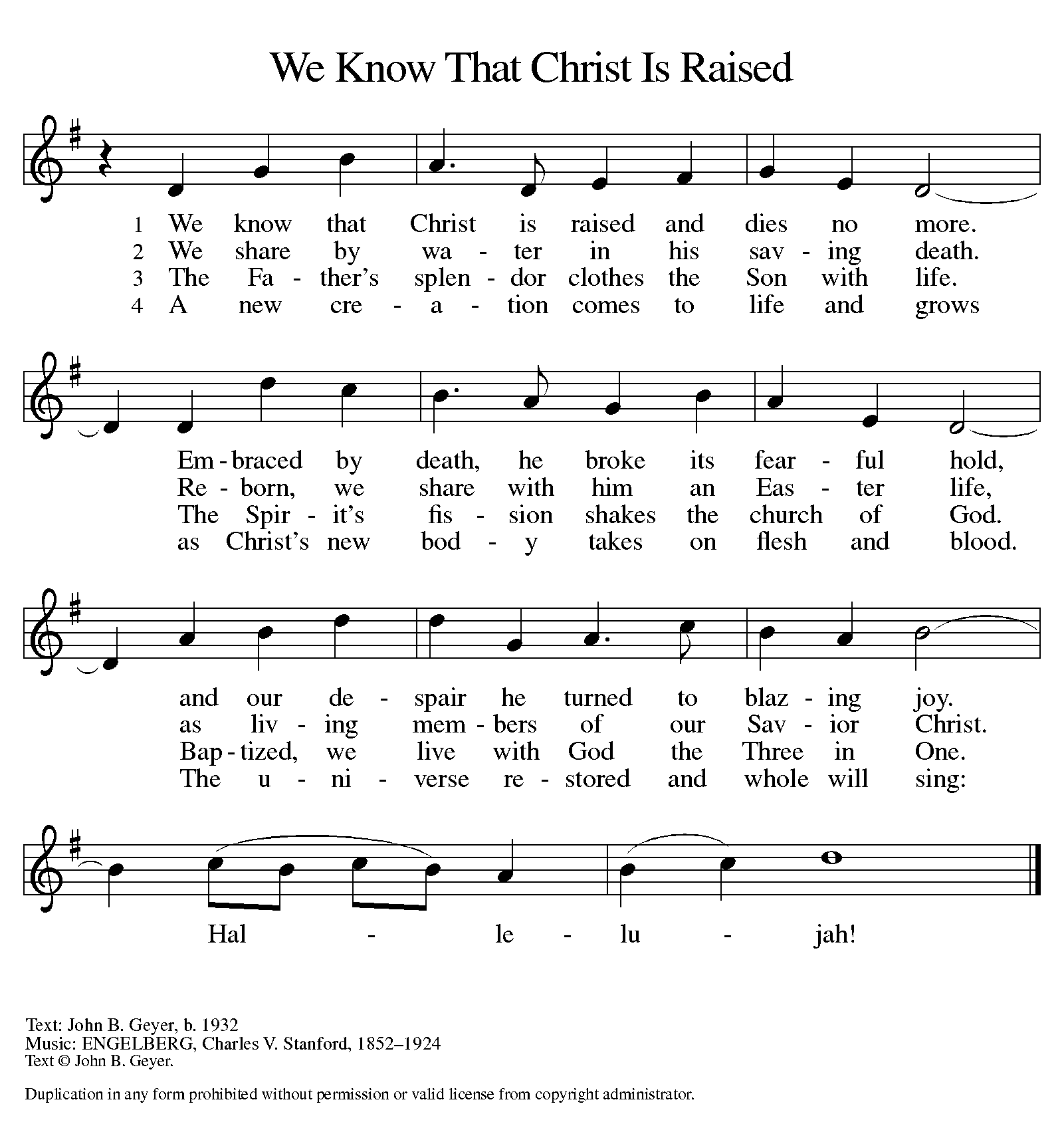 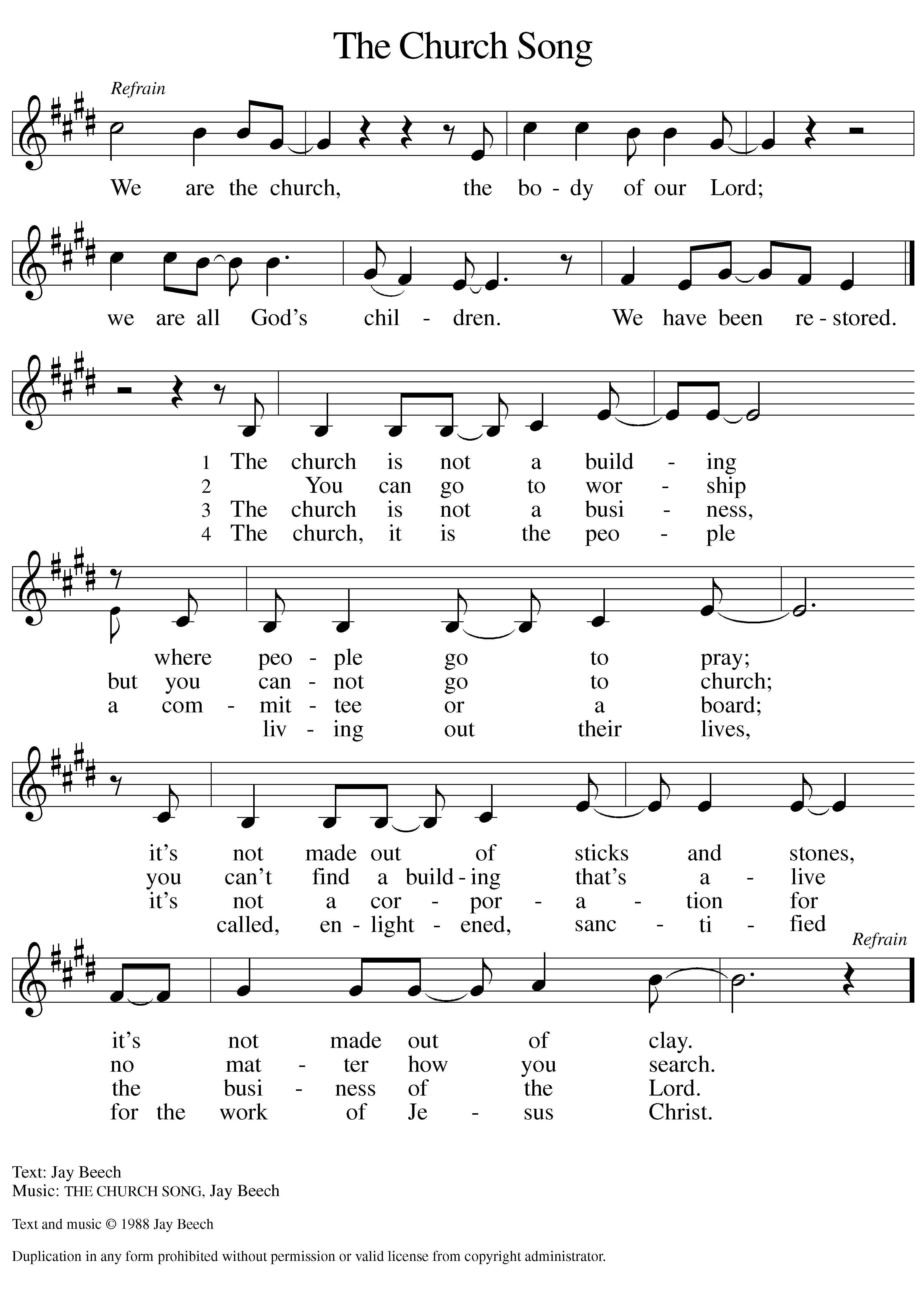 Alleluia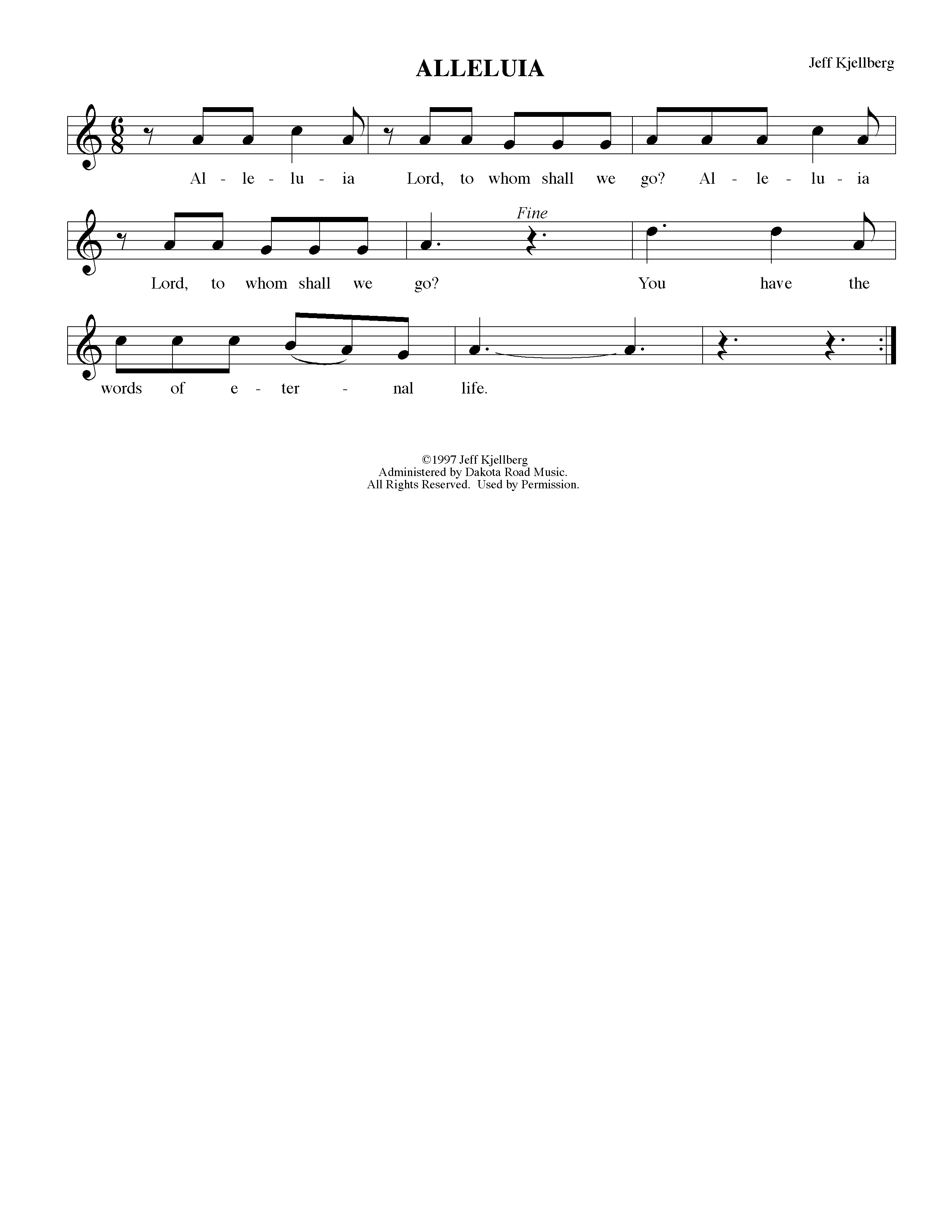 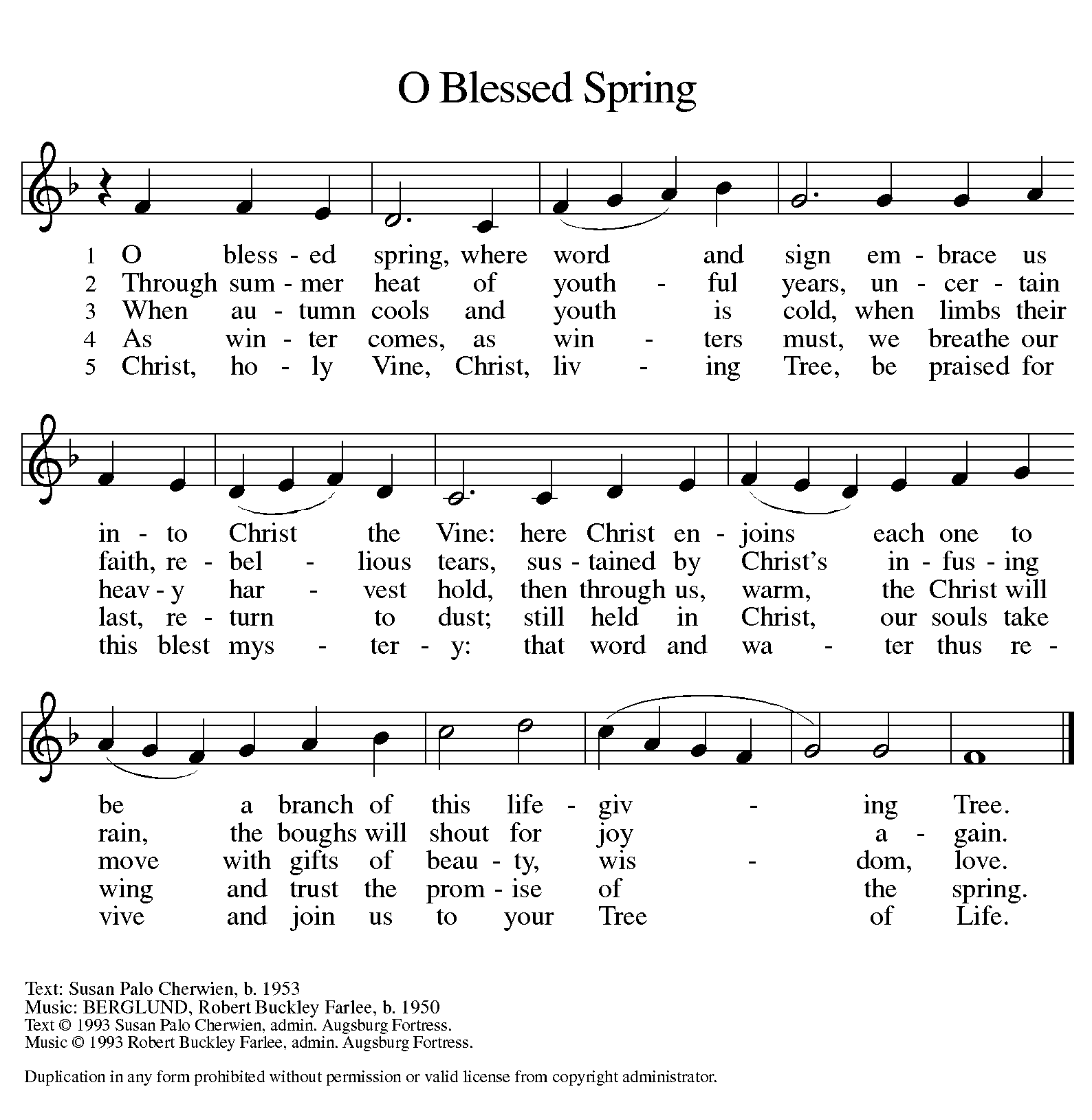 The Spirit Intercedes for Us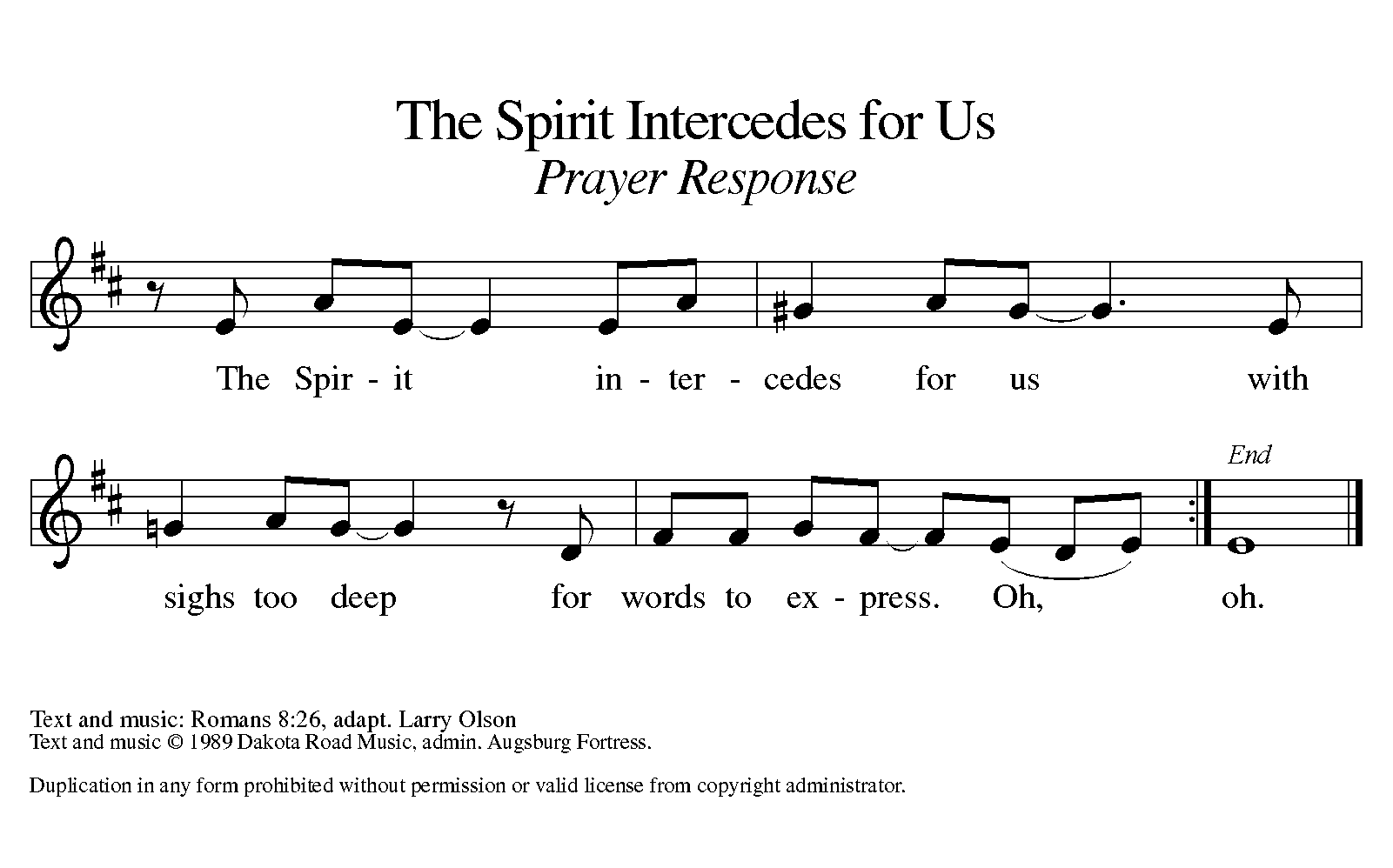 Everybody’s Got Something to Offer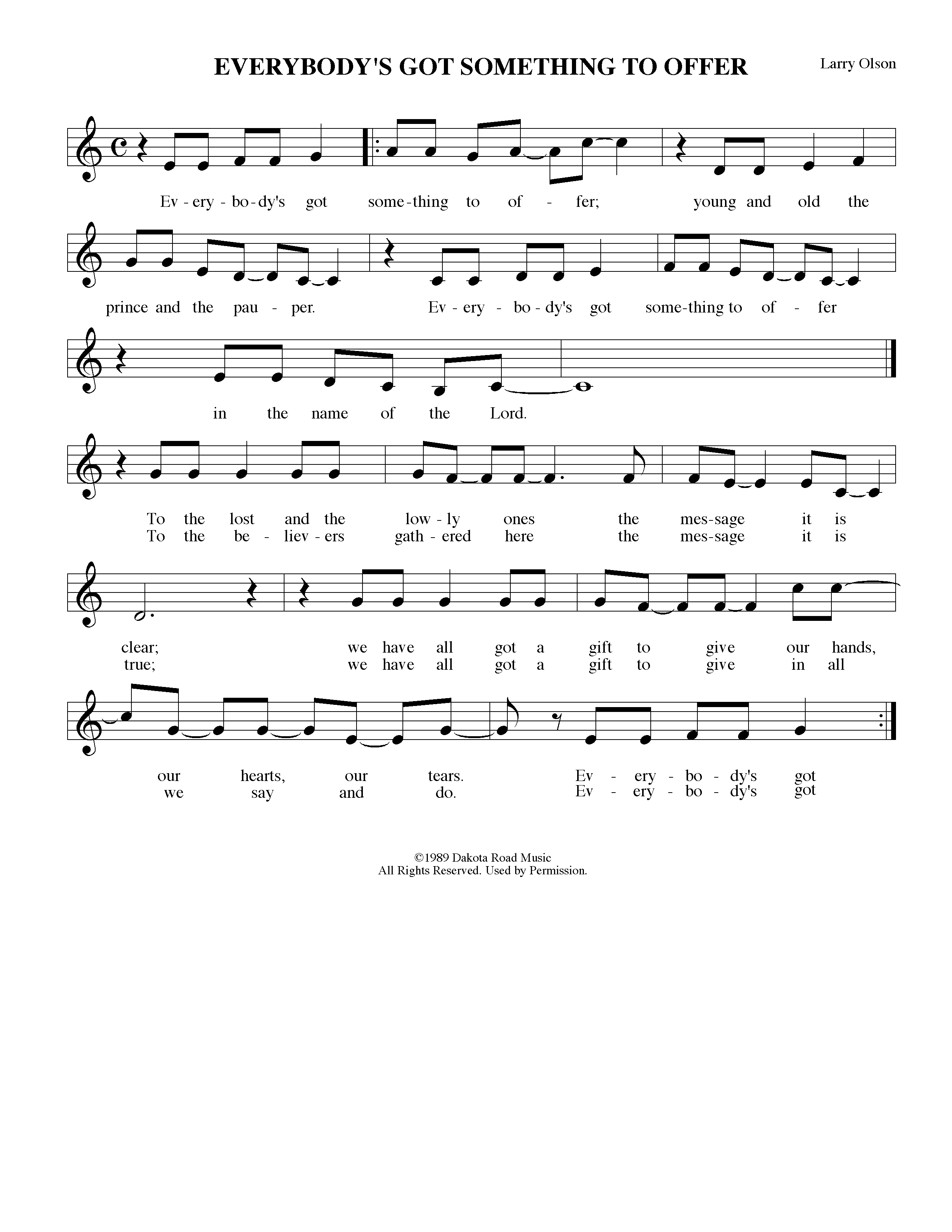 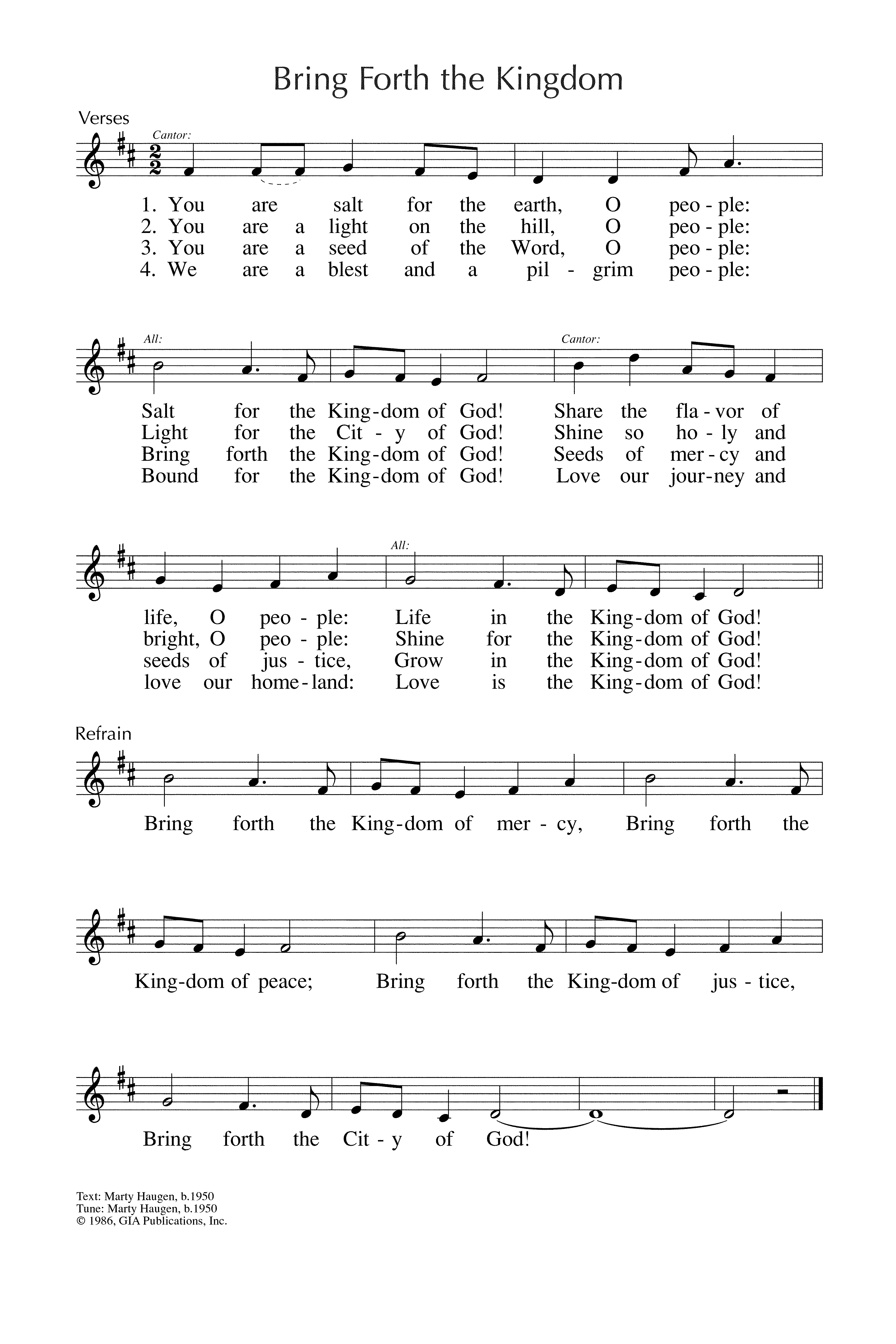 